Государственное автономное профессиональное образовательное учреждение Московской области«Егорьевский техникум»Методическая разработкана тему: «Круговая разметка заданных линий на треугольнике»Подготовил: мастер производственного обучения Тарасов Александр ВасильевичЕгорьевск,2017 год«Разработка новых способов и форм обучения»Данная методическая разработка может быть использована мастерами производственного обучения по профессии «Столяр строительный» на уроках производственного обучения по темам: «Разметка древесины», «Разметочный инструмент».Цели: Обучающая - научить обучающихся пользоваться разметочным инструментом, переводить разметочные  линии вкруговую, откладывать заданные размеры на детали.Развивающая – развитие абстрактного мышления, эстетического вкуса у обучающихся, развить логическое мышление, связанное с изготовлением столярных изделий.Воспитательная – воспитание бережного отношения к инструменту, экономного использования материала. Выполняя данные задания, обучающиеся усваивают приёмы разметки по заданным размерам,  знакомятся с понятиями вертикальность и горизонтальность, контролируют выполненную разметку (если неправильно, то сразу это видно), запоминают понятия:  пласть, кромка, торец, ребро. Эти упражнения развивают абстрактное мышление, способствуют укреплению памяти, развивают  усидчивость, укрепляют психику подростка. Это кропотливый труд, где все действия связаны и в дальнейшем  обучающийся видит результат своего труда, делает выводы и совершенствует ранее полученные знания.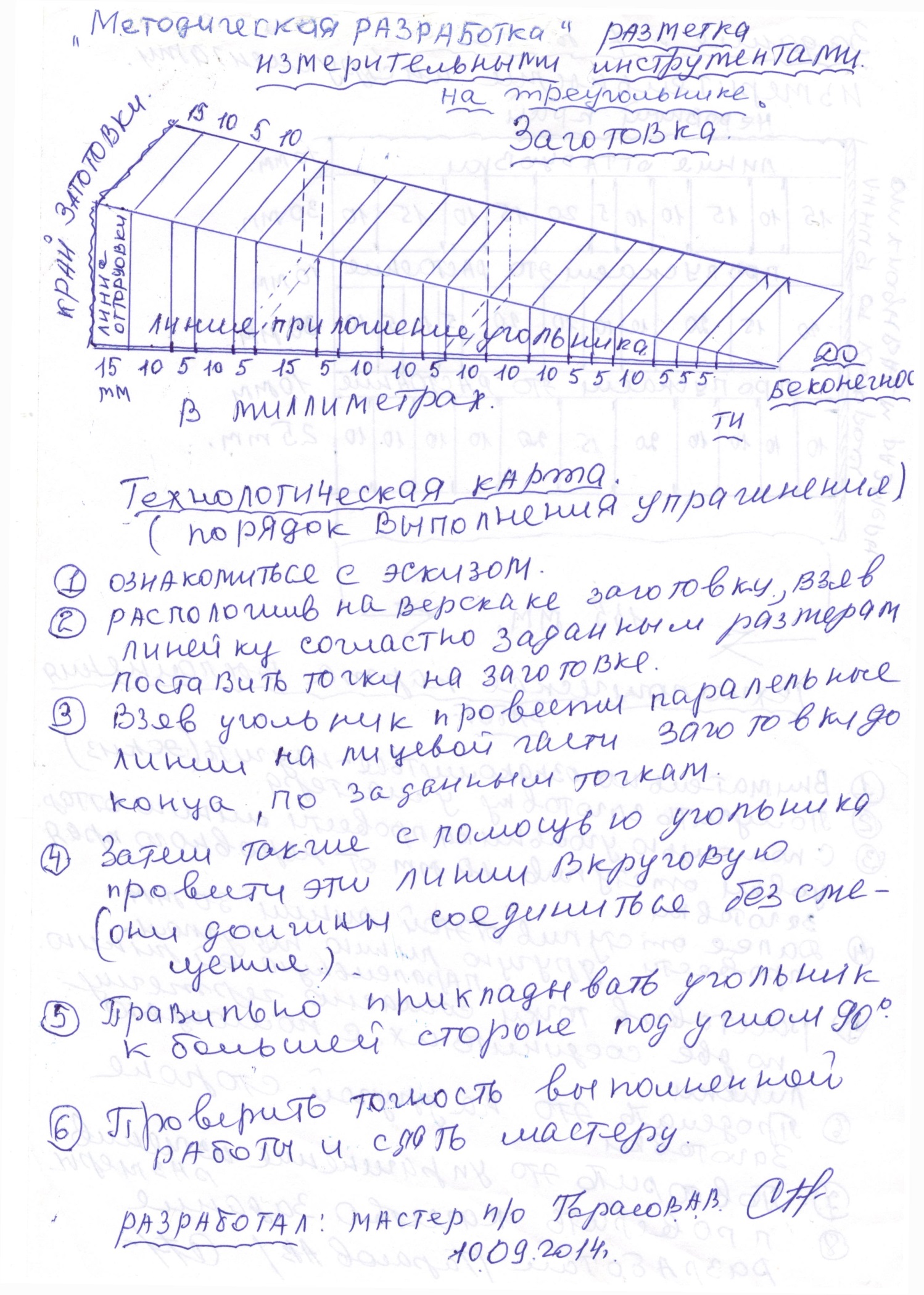 Технологическая картаПорядок выполнения упражнения.1.Ознакомиться с эскизом.2.Расположив на верстаке заготовку, взять линейку согласно заданным размерам поставить точки на заготовке.3.Взять угольник, провести параллельные линии на лицевой части  заготовки, до конца по заданным размерам.4.Затем также с помощью угольника провести эти линии вкруговую (они должны совпасть).5.Правильно прикладывать угольник к большей стороне под углом 90º.6.Проверить точность выполнения работы и сдать заготовку мастеру для оценки работы.